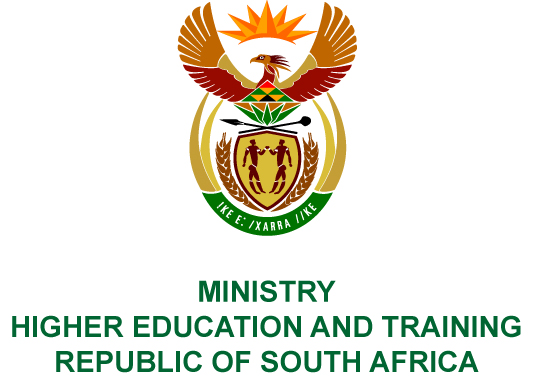 Private Bag X893, Pretoria, 0001, Tel (012) 312 5555, Fax (012) 323 5618Private Bag X9192, Cape Town, 8000, Tel (021) 469 5150, Fax: (021) 465 7956	Memorandum from the Parliamentary Office				NATIONAL ASSEMBLYFOR WRITTEN REPLYQUESTION 3572DATE OF PUBLICATION OF INTERNAL QUESTION PAPER: 03/11/2017(INTERNAL QUESTION PAPER 41 OF 2017)Mr G R Krumbock (DA) to ask the Minister of Higher Education and Training:(a) What is the total number of supplier invoices that currently remain unpaid by (i) her department and (ii) each entity reporting to her for more than (aa) 30 days, (bb) 60 days, (cc) 90 days and (dd) 120 days and (b) what is the total amount outstanding in each case?									        NW4000EREPLY:(i) 	No payments to suppliers are outstanding as at 7 November 2017.There are no amounts outstanding for the Department. In accordance with the information received from Public Entities, relevant details are provided as follows:COMPILER DETAILSNAME AND SURNAME: MR THEUNS TREDOUXCONTACT: 012 312 5357/5079RECOMMENDATION It is recommended that the Minister signs Parliamentary Question 3572.MR GF QONDEDIRECTOR–GENERAL: HIGHER EDUCATION AND TRAINING DATE:PARLIAMENTARY QUESTION 3572 IS APPROVED / NOT APPROVED / AMENDED.COMMENTSPROF HB MKHIZE, MPMINISTER OF HIGHER EDUCATION AND TRAININGDATE:Entity(a) (ii) Total number of supplier invoices that currently remain unpaid(aa) 	more than 30 days(bb) more than 60 days(cc) 	more than 90 days(dd) more 
than 120 days(b) 	Total amount outstanding in each caseAGRISETA5931154(aa) R72 571.31(bb) R100 464(cc) R94 329(dd) R1 659 985.62CATHSSETA3830413(aa) R2 452 473.88(bb) R228 580.56(cc) R37 578.18(dd) R57 222.83ETDP SETA1413010(aa) R7 932 769(cc) R23 290 HWSETA125106(aa) R163 365.49(bb) R1 774.45(dd) R168 774.65INSETA20020(cc) R21 760LGSETA471318160(aa) R2 624 800(bb) R34 651 800(cc) R8 585 200MQA60015(cc) R1 640.01(dd) R722 940.26 NSF22000(aa) R4 145 224.82NSFAS48123726(aa) R805 203.44(bb) R57 193.80(cc) R111 006.07(dd) R499 135.35PSETA36613314(aa) R1 502 400(bb) R2 140 118.20(cc) R1 160 000(dd) R1 580 400QCTO62202(aa) R40 855.03(bb) R27 283.86(dd) R22 777.20SAQA1891777158(aa) R57 978.48(bb) R10 067(cc) R2 843(dd) R119 251.50SASSETA1142712750(aa) R602 863.18(bb) R391 332.37(cc) R251 075.67SERVICES SETA3941331405467(aa) R7 490 891.16(bb) R5 309 333.17(cc) R3 486 408.30(dd) 23 912 187.70W&RSETA9311485132700(aa) R24 400 294.39(bb) R1 732 204.50(cc) R29 686.17(dd) R7 077 136.34 